Уважаемые коллеги!В период с 21.01.2021 09-00 до 28.01.2021 09-00 на официальном сайте Администрации города Екатеринбурга (екатеринбург.рф) пройдет голосование по определению общественной территории, подлежащей благоустройству в 2022 году в первоочередном порядке в рамках федерального проекта «Формирование комфортной городской среды» национального проекта «Жилье и городская среда». Прошу Вас, сотрудников Ваших подразделений и подведомственных учреждений принять участие в голосовании (ссылка на страницу голосования – https://екатеринбург.рф/жителям/благоустройство/опрос). Также в связи с тем, что одним из индикаторов для расчета Индекса качества городской среды является «Доля граждан, принявших участие в решении вопросов развития городской среды, от общего количества граждан в возрасте от 14 лет, проживающих в муниципальных образованиях, расположенных на территории Свердловской области, на территории которых реализуются проекты по созданию комфортной городской среды», прошу Вас организовать информирование жителей о проведении голосования. При проведении информирования населения допустимо использовать прилагаемые информационные макеты (приложение).ЗАМЕСТИТЕЛЬ ГЛАВЫЕКАТЕРИНБУРГАЗАМЕСТИТЕЛЬ ГЛАВЫЕКАТЕРИНБУРГАЗАМЕСТИТЕЛЬ ГЛАВЫЕКАТЕРИНБУРГАЗаместителям Главы Екатеринбурга, руководителю аппарата Администрации города Екатеринбурга
Служебная запискаСлужебная запискаСлужебная запискаЗаместителям Главы Екатеринбурга, руководителю аппарата Администрации города Екатеринбурга
№Заместителям Главы Екатеринбурга, руководителю аппарата Администрации города Екатеринбурга
Заместителям Главы Екатеринбурга, руководителю аппарата Администрации города Екатеринбурга
О проведении голосования 
по отбору территории 
для благоустройства 
и информирования населенияО проведении голосования 
по отбору территории 
для благоустройства 
и информирования населенияО проведении голосования 
по отбору территории 
для благоустройства 
и информирования населенияЗаместителям Главы Екатеринбурга, руководителю аппарата Администрации города Екатеринбурга
Приложение:на 2 л. в 1 экз.Заместитель Главы Екатеринбурга по вопросам благоустройства, транспорта и экологии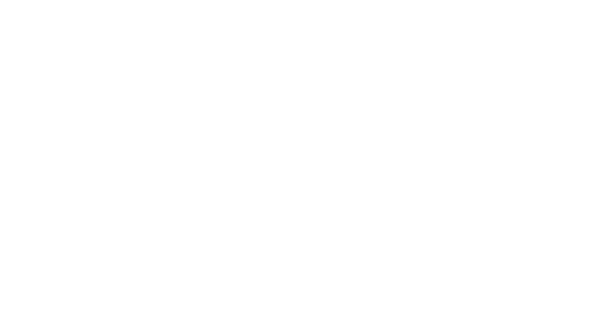 А.Э. БубновКолясников Максим Дмитриевич+7 (343) 304-31-18, IP-12735